МУНИЦИПАЛЬНОЕ ОБРАЗОВАНИЕ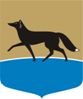 ГОРОДСКОЙ ОКРУГ ГОРОД СУРГУТДУМА ГОРОДА СУРГУТАРЕШЕНИЕПринято на заседании Думы 22 ноября 2017 года№ 203-VI ДГО внесении изменения в решение Думы города от 27.04.2006 
№ 10-IV ДГ «О Регламенте Думы города Сургута»В целях совершенствования организации деятельности Думы города, руководствуясь подпунктом 43 пункта 2 статьи 31, статьёй 32 Устава муниципального образования городской округ город Сургут Ханты-Мансийского автономного округа – Югры, Дума города РЕШИЛА:Внести в решение Думы города от 27.04.2006 № 10-IV ДГ «О Регламенте Думы города Сургута» (в редакции от 02.10.2017 № 171-VI ДГ) изменение, дополнив статью 5 приложения к решению частью 3 следующего содержания:«3. Председатель Думы вправе передавать отдельные предусмотренные настоящей статьёй полномочия заместителю Председателя Думы города, осуществляющему свою деятельность на постоянной основе, на основании принимаемых им распоряжений».Председатель Думы города_______________ Н.А. Красноярова«27» ноября 2017 г.Глава города______________ В.Н. Шувалов«30» ноября 2017 г.